Publicado en Fuenlabrada, Madrid el 23/05/2016 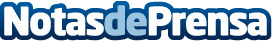 Community Next llega a Fuenlabrada para tejer redes sociales Desde el pasado mes de Enero la emprendedora agencia de marketing digital se trasladó para expandir su buen hacer con todas las acciones y servicios que da a la zona sur de Madrid, desde FuenlabradaDatos de contacto:Rolando Cuevaswww.communitynext.es912965226Nota de prensa publicada en: https://www.notasdeprensa.es/community-next-llega-a-fuenlabrada-para-tejer_1 Categorias: Comunicación Marketing Madrid E-Commerce http://www.notasdeprensa.es